Единый день информирования.Тема: «Защита информации в современном мире. Правила поведения в интернет-пространстве. Ответственность за нарушение законодательства в области информационной безопасности»(уважаемые кураторы и политинформаторы, первый пункт материала предоставлен для ознакомления. Самая актуальная и интересная для учащихся информация начинается с пункта 2)1 О законодательстве РБ в сфере информации.Законодательная база в республике Беларусь, касающаяся защиты личной и персональной информации в интернет-пространстве, к сожалению, пока разработана недостаточно подробно. Однако, существует «Закон об информации» от 10 ноября 2008 г. № 455-З, регламентирующий многие аспекты информационной безопасности.Давайте обратимся к некоторым выдержкам  из этого закона, а затем обсудим, как можно защитить персональную информацию и не стать жертвой вредоносной информации из вне.
Сперва разберёмся, каких видов бывает информация.Статья 15. Виды информацииВ зависимости от категории доступа информация делится на:общедоступную информацию;информацию, распространение и (или) предоставление которой ограничено.Статья 16. Общедоступная информацияК общедоступной информации относится информация, доступ к которой, распространение и (или) предоставление которой не ограничены.Не могут быть ограничены доступ к информации, распространение и (или) предоставление информации:о правах, свободах, законных интересах и обязанностях физических лиц, правах, законных интересах и обязанностях юридических лиц и о порядке реализации прав, свобод и законных интересов, исполнения обязанностей;о деятельности государственных органов, общественных объединений;о правовом статусе государственных органов, за исключением информации, доступ к которой ограничен законодательными актами Республики Беларусь;о социально-экономическом развитии Республики Беларусь и ее административно-территориальных единиц;о чрезвычайных ситуациях, экологической, санитарно-эпидемиологической обстановке, гидрометеорологической и иной информации, отражающей состояние общественной безопасности;о состоянии здравоохранения, демографии, образования, культуры, сельского хозяйства;о состоянии преступности, а также о фактах нарушения законности;о льготах и компенсациях, предоставляемых государством физическим и юридическим лицам;о размерах золотого запаса;об обобщенных показателях по внешней задолженности;о состоянии здоровья должностных лиц, занимающих должности, включенные в перечень высших государственных должностей Республики Беларусь;накапливаемой в открытых фондах библиотек и архивов, информационных системах государственных органов, физических и юридических лиц, созданных (предназначенных) для информационного обслуживания физических лиц.К информации, распространение которой ограничено и несёт за собой административную или уголовную ответственность относится коммерческая информация различных уровней, информация касающаяся секретных государственных данных, а так же - персональные данные и личная информацияСтатья 18. Информация о частной жизни физического лица и персональные данныеНикто не вправе требовать от физического лица предоставления информации о его частной жизни и персональных данных, включая сведения, составляющие личную и семейную тайну, тайну телефонных переговоров, почтовых и иных сообщений, касающиеся состояния его здоровья, либо получать такую информацию иным образом помимо воли данного физического лица, кроме случаев, установленных законодательными актами Республики Беларусь.Сбор, обработка, хранение информации о частной жизни физического лица и персональных данных, а также пользование ими осуществляются с письменного согласия данного физического лица, если иное не установлено законодательными актами Республики Беларусь.Порядок получения, передачи, сбора, обработки, накопления, хранения и предоставления информации о частной жизни физического лица и персональных данных, а также пользования ими устанавливается законодательными актами Республики Беларусь.Основные персональные данные:Идентификационный номерФамилия, собственное имя, отчествоПолЧисло, месяц, год рожденияМесто рожденияЦифровой фотопортретДанные о гражданстве (подданстве):гражданство (подданство);основания приобретения или прекращения гражданства Республики Беларусь;дата приобретения или прекращения гражданства Республики Беларусь.Данные о регистрации по месту жительства и (или) месту пребывания:место жительства и (или) место пребывания;дата регистрации по месту жительства и (или) месту пребывания;дата снятия с регистрационного учета по месту жительства и (или) месту пребывания.Данные о смерти или объявлении физического лица умершим, признании безвестно отсутствующим, недееспособным, ограниченно дееспособным:дата, место и причина смерти, место захоронения;дата объявления физического лица умершим, признания безвестно отсутствующим, дата отмены соответствующего решения;дата признания физического лица недееспособным, ограниченно дееспособным, дата отмены соответствующего решения;дата установления опеки, попечительства;дата прекращения опеки, попечительства;дата отстранения опекунов, попечителей от выполнения их обязанностей.Дополнительные персональные данныеО родителях, опекунах, попечителях, семейном положении, супруге, ребенке (детях) физического лица:фамилия, собственное имя, отчество, гражданство (подданство), дата, место рождения и идентификационный номер отца;фамилия, собственное имя, отчество, гражданство (подданство), дата, место рождения и идентификационный номер матери;фамилия, собственное имя, отчество, гражданство (подданство), дата, место рождения и идентификационный номер опекуна, попечителя;дата и место регистрации заключения брака, расторжения брака, признания брака недействительным;фамилия, собственное имя, отчество, гражданство (подданство), дата, место рождения и идентификационный номер супруга (супруги);фамилия, собственное имя, отчество, гражданство (подданство), дата, место рождения и идентификационный номер ребенка (детей);дата лишения родительских прав, восстановления в родительских правах.О высшем образовании, ученой степени, ученом звании:наименование учреждения высшего образования;дата зачисления в учреждение высшего образования;дата окончания учреждения высшего образования;полученная специальность;ученая степень, ученое звание;дата присуждения ученой степени, присвоения ученого звания.О роде занятий:статус работающего, безработного, неработающего;место работы;дата трудоустройства, постановки на учет в качестве безработного;дата увольнения, снятия с учета в качестве безработного.О пенсии, ежемесячном денежном содержании по законодательству о государственной службе, ежемесячной страховой выплате по обязательному страхованию от несчастных случаев на производстве и профессиональных заболеваний:вид пенсии;дата назначения, прекращения выплаты пенсии, ежемесячного денежного содержания, ежемесячной страховой выплаты по обязательному страхованию от несчастных случаев на производстве и профессиональных заболеваний.О налоговых обязательствах:дата постановки на учет в налоговом органе;учетный номер плательщика;наличие задолженности по налоговым обязательствамОб исполнении воинской обязанности:дата приема на воинский учет;дата снятия (исключения) с воинского учета.Иные данные, позволяющие идентифици-ровать физическое лицоВ соответствии с абзацем 2 части 1 статьи 17 Закона «Об информации» к информации, распространение и (или) предоставление которой ограничено, относится в т.ч. информация о частной жизни физического лица и персональные данные.Вместе с тем, объем персональных данных весьма широк и они могут содержаться в различных источниках: документах государственных органов и других организаций, информационных системах, телефонных справочниках, адресных книгах, глобальной компьютерной сети Интернет и др. К таким данным можно отнести информацию о расовом или этническое происхождение лица, политических или религиозны взглядах, сведения о половой жизни, биометрические данные (рисунок радужной оболочки глаза или отпечатков пальцев) и др. Итак, теперь мы знаем, как много информации о себе мы оставляем не только на личных страницах в интернете, но и в различных реестрах, метриках и файлах государственных и иных учреждений.Какими же документами регламентируется, кто, как и в каких объёмах может использовать вашу личную информацию и персональные данные?В той или иной степени, отношения по защите персональных данных урегулированы в различных международных актах, а также различных по юридической силе национальных актах законодательства, начиная от Конституции Республики Беларусь и заканчивая ведомственными нормативными правовыми актами.Международные инструменты в сфере защиты персональных данных для Республики Беларусь:статья 17 Международного Пакта о гражданских и политических правах устанавливает, что «никто не может подвергаться произвольному или незаконному вмешательству в его личную и семейную жизнь, произвольным или незаконным посягательствам на неприкосновенность его жилища, или таи ну его корреспонденции, или незаконным посягательствам на его честь и репутацию. Каждый человек имеет право на защиту закона от такого вмешательства или таких посягательств». Из этого базового, неотчуждаемого права на неприкосновенность личной жизни вытекает право индивида на защиту персональных данных;Руководящие принципы ООН по регламентации компьютеризированных картотек, содержащих данные личного характера (1990 г.) требуют соблюдения следующих норм:любое лицо, удостоверяющее свою личность, имеет право знать, подвергаются ли касающиеся его данные обработке, получать об этом сообщение в понятной соответствующих исправлении в данные или уничтожение их в случае их незаконной, необоснованной или неточной регистрации и, если эти данные сообщались кому-либо, знать их получателя (статья 4);в любом законодательстве должен быть указан орган, который должен гарантировать соблюдение принципов беспристрастности, независимости по отношению к лицам или органам, ответственным за их обработку и применение, а также техническую компетентность (статья 8).Резолюция Генеральной ассамблеи ООН «Право на приватность в цифровую эпоху» (2014) отмечает, что правительства должны:соблюдать международные нормы в области прав человека, когда они осуществляют прямой перехват частных коммуникации или требуют у компании предоставления персональных данных граждан;обеспечить доступ к эффективным механизмам урегулирования для тех, чьи права нарушены вследствие незаконной слежки и прочих самоуправных действий.Особо оговаривается, что речь идет не только о содержимом интернет-коммуникаций, но и о сборе метаданных, которые могут включать временные метки email-сообщении или продолжительность телефонных звонков.Конституционные основы защиты персональных данных в нашей стране создают статьи 28 (провозглашающая право на защиту гражданина от незаконного вмешательства в его личную жизнь, в том числе от посягательства на тайну его корреспонденции, телефонных и иных сообщении , на его честь и достоинство) и часть 3 статьи 34 (пользование информацией может быть ограничено законодательством в целях защиты чести, достоинства, личной и семейной жизни граждан и полного осуществления ими своих прав) Конституции Республики Беларусь.Основу политики в отношении персональных данных составляют Закон Республики Беларусь 21.06.2008 № 418-З «О регистре населения» (далее – Закон «О регистре населения»), Закон Республики Беларусь от 10 ноября 2008 г. № 455-З «Об информации, информатизации и защите информации» (далее – Закон «Об информации»), Закон Республики Беларусь от 13 июля 2006 г. № 144-З «О переписи населения» (далее – Закон «О переписи населения»).2 Защита информации в современном миреОбщеизвестно, что введение компьютеров в различные сферы деятельности человека привело к тому, что объемы хранимой в электронном виде информации увеличились до объемов, которые трудно осознать. Эти процессы были, вне всякого сомнения, оправданы, ведь в электронном виде информацию хранить проще, большие объемы данных можно быстро копировать, переписывать, передавать на большие расстояния. Однако есть в подключении компьютера к глобальным сетям и отрицательные стороны – ведь при отсутствии должной степени защиты ваша информация может пострадать от атак через сеть или Интернет.Потеря коммерческой информации или ее раскрытие злоумышленниками или конкурентами, скорее всего, приведет к убыткам на рынке. Так, кража информации может понизить репутацию фирмы, а что касается подмены информации, то она и вовсе может привести к разорению, не говоря уже о доверии клиентов.Но проблемы информационной безопасности ныне волнуют не только предпринимателей. Каждый, кто хоть немного знаком с компьютером и сетью интернет знает, насколько неприятно, когда твоя информация попадает в чужие руки. И не важно, будь то письма электронной почты, которые вместо того что бы отправляться одному адресату рассылают копии еще на несколько адресов, или информация набираемая вами в текстовых редакторах. Потеря конфиденциальности – серьезный психологический удар.Интересно обратить внимание на следующую статистику, отображающую то, какие же можно назвать первоочередные причины повреждения, хищения или утраты информации:Вследствие неумышленных ошибок, сделанных самим человеком – владельцев информации – 52 процента случаев;Вследствие умышленных действий – 10 процентов;Вследствие перегрева носителей и пожаров – 15 процентов;Вследствие повреждения водой, попавшей извне или конденсата внутри – около 10 процентов случаев;Оставшиеся проценты – тем или иным образом связанные с действиями злоумышленников в сети.
Если электронная информация так подвержена похищению, подмене или уничтожению, конечно же, ее следует тщательно защищать. Для защиты информации были разработаны несколько моделей: модель Биба, Гогера-Гезингера,  Сазерлендской модели, модель Кларка-Вилсона. Это технические протоколы, позволяющие верифицировать (проверять подлинность информации и допуск того, кто с ней работает).В быту, для домашних ПК, ноутбуков, мобильных телефонов мы используем такую защиту, как антивирусные программы. Они защищают наши гаджеты от вирусов, которые не только могут повредить программы, забить память, пререгрузив и замедлив работу машины, но и способны сегодня стать каналом для похищения или изменения личных данных, хранящихся на ваших устройствах. Однако, разбираться с техническими вопросами мы не будем. Достаточно помнить, что антивирусную защиту нужно устанавливать надёжную и своевременно её обновлять.Очень часто злоумышленникам, недругам или просто интернет-вредителям не нужно даже прибегать к помощи вирусов и сложных программ. Только подумайте, как много информации о себе мы оставляем на страницах различных сайтов, а тем более – в социальных сетях! И это не только наши персональные данные. Но и маршруты передвижений, временные метки на фото и видео, информация в статусах и т.д.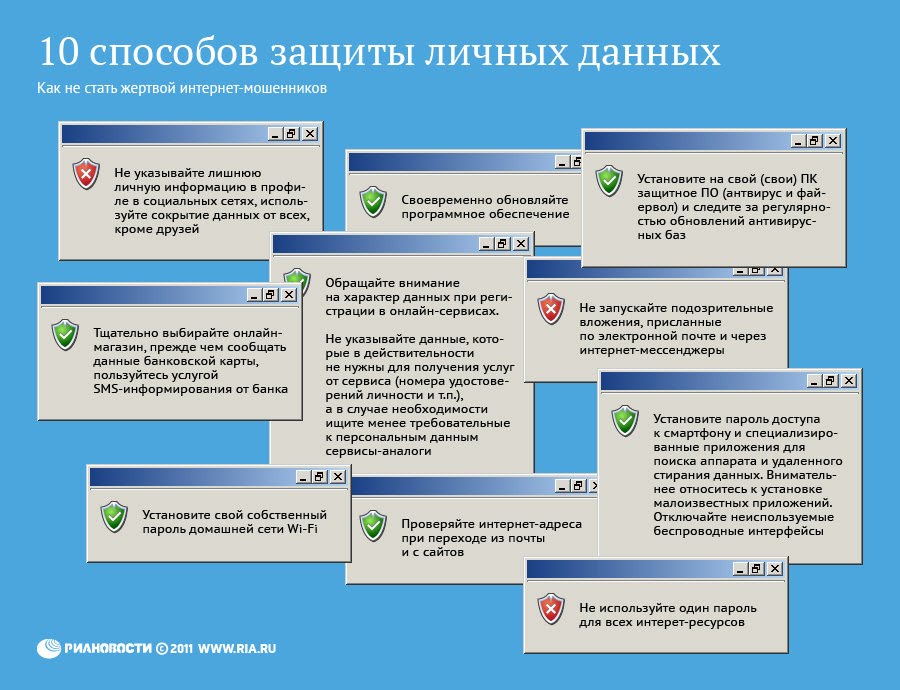 3 Правила поведения в интернет-пространствеПредставьте себе ситуацию: вы близко общаетесь с человеком, посылаете ему личные фотографии, делитесь переживаниями и мыслями в переписке, например в ВКонтакте. Но, вдруг наступает момент, когда отношения испорчены, вы перестаёте общаться, но в руках этого человека остаётся уйма личных данных, которые становятся теперь неприятным компроматом.Другая ситуация. Ваш бывший молодой человек, друг, девушка обращается к кому-то с целью взломать вашу страницу в социальной сети и получает доступ к вашим перепискам, фотографиям и т.д. Ещё один вариант: кто-то, с целью мошенничества, создаёт клон вашей страницы, в прямом смысле слова ВОРУЯ вашу личность, и начинает виртуальную жизнь от вашего лица. А поскольку перед этим  злоумышленник взламывает ваш аккаунт, ему легко вести переписки от вашего имени и узнать не только вашу подноготную, но и личные секреты тех, с кем вы общаетесь.И таких примеров очень много. И испорченная репутация – самая небольшая проблема, которой может обернуться подобное развитие событий.А значит, необходимо очень осторожно использовать социальные сети и различные сайты, где вы общаетесь с людьми, передавая им сведения о себе. Правила организации личной информации в сети Интернетстарайтесь не заполнять анкеты данных в неизвестных чатах, социальных сетях,не оставляйте встреченным в Интернете людям свой номер телефона, домашний адрес,не отправляйте неизвестным людям свои фотографии,общайтесь в программах Skype и им подобным только с друзьями,не открывайте прикрепленные к письму файлы, полученные от незнакомых людей,не разглашайте информацию о своем паролеПравила безопасности в сети Интернетне договаривайтесь о встрече с незнакомцами,не отвечайте на недоброжелательные сообщения,выходите из чата, если чье-то сообщение вызывает беспокойство,будьте внимательны при загрузке бесплатных программ на компьютер,не поддавайтесь на заманчивые предложения,не посещайте сайты для взрослыхисторию переписки в социальных сетях лучше периодически удалятьне пишите в статусах куда вы едете/идёте и как долго будете отсутствоватьпомните, что любой ваш собеседник может быть совсем не тем, за кого себя выдаёт!не рассказывайте в соц.сетях о дорогих покупкахПравила сетевого этикетастарайтесь выглядеть достойно в глазах собеседниковпишите грамотнопомните, человек, с которым вы общаетесь, может быть не одинсдерживайте эмоциибудьте терпимы к недостаткам окружающихпомните, что за оскорбление, клевету, шантаж и угрозы в социальных сетях человек несёт административную и даже уголовную ответственность, согласно законодательству Республики Беларусь!На этом сайте можно узнать больше о безопасном поведении в сети: http://laste.arvutikaitse.ee/rus/html/etusivu.htm 4 Ответственность за нарушение законодательства в области информационной безопасностиЧто же касается распространяемой вами информации, то помните следующее.Распространение, хранение и создание интернет-контента, содержащего экстремистское, антинародное, эротическое и порнографическое содержание административно и уголовно наказуемо. На сегодняшний день, даже если вы поставили «лайк» под постом,содержащим такую информациюи сохранили данный пост на своей странице – это уже хранение и распространение информации и повод для наступления ответственности.Подробнее о реальных случаях такой ответственности можете прочитать на сайтах белорусских СМИ:https://www.kp.by/daily/26627.3/3645749/https://tech.onliner.by/2018/06/18/internet-63http://www.belta.by/society/view/kogda-za-lajk-i-repost-mozhno-popast-za-reshetku-161353-2015http://www.spb.aif.ru/society/people/v_tyurmu_za_layk_kak_kommentariy_v_internete_mozhet_prevratitsya_v_statyu  Живите реальной жизнью и больше общайтесь с людьми вживую. Статья Уголовного кодекса Республики БеларусьПример нарушенияВарианты наказания
(в зависимости от тяжести последствий)Статья 349. Несанкционированный доступ к компьютерной информации Взлом чужого аккаунта в почте, социальных сетях с помощью специальных программ1. Несанкционированный доступ к информации, хранящейся в компьютерной системе, сети или на машинных носителях, сопровождающийся нарушением системы защиты, повлекший по неосторожности изменение, уничтожение, блокирование информации или вывод из строя компьютерного оборудования либо причинение иного существенного вреда, –
штраф или арест на срок до 6 месяцев.2. Несанкционированный доступ к компьютерной информации, совершенный из корыстной или иной личной заинтересованности, либо группой лиц по предварительному сговору, либо лицом, имеющим доступ к компьютерной системе или сети, –
штраф, или лишение права занимать определенные должности или заниматься определенной деятельностью, или арест на срок от 3 до 6 месяцев, или ограничение свободы на срок до 2 лет, или лишением свободы на тот же срок.3. Несанкционированный доступ к компьютерной информации либо самовольное пользование электронной вычислительной техникой, средствами связи компьютеризованной системы, компьютерной сети, повлекшие по неосторожности крушение, аварию, катастрофу, несчастные случаи с людьми, отрицательные изменения в окружающей среде или иные тяжкие последствия, –
ограничение свободы на срок до 5 лет или лишение свободы на срок до 7 лет  Статья 350. Модификация компьютерной информации Неправомерное размещение рисунка либо сообщения на сайте, изменение статуса в чужом аккаунте в соцсети1. Изменение информации, хранящейся в компьютерной системе, сети или на машинных носителях, либо внесение заведомо ложной информации, причинившие существенный вред, при отсутствии признаков преступления против собственности –
штраф, или лишение права занимать определенные должности или заниматься определенной деятельностью, или арест на срок от 3 до 6 месяцев, или ограничение свободы на срок до 3 лет, или лишение свободы на тот же срок.2. Модификация компьютерной информации, сопряженная с несанкционированным доступом к компьютерной системе или сети либо повлекшая по неосторожности последствия, указанные в части третьей статьи 349 Кодекса, –
ограничение свободы на срок до 5 лет или лишение свободы на срок до 7 лет с лишением права занимать определенные должности или заниматься определенной деятельностью или без лишения Статья 351. Компьютерный саботаж Изменения пароля в аккаунте пользователя, после чего он лишается возможности доступа к своему аккаунту1. Умышленные уничтожение, блокирование, приведение в непригодное состояние компьютерной информации или программы, либо вывод из строя компьютерного оборудования, либо разрушение компьютерной системы, сети или машинного носителя –
штраф, или лишение права занимать определенные должности или заниматься определенной деятельностью, или арест на срок от 3 до 6 месяцев, или ограничение свободы на срок до 5 лет, или лишение свободы на срок от 1 года до 5 лет.2. Компьютерный саботаж, сопряженный с несанкционированным доступом к компьютерной системе или сети либо повлекший тяжкие последствия, –
лишение свободы на срок от 3 до 10 лет  Статья 352. Неправомерное завладение компьютерной информацией Взлом с помощью специальных программ альбомов в социальных сетях, которые пользователь закрыл настройками приватностиНесанкционированное копирование либо иное неправомерное завладение информацией, хранящейся в компьютерной системе, сети или на машинных носителях, либо перехват информации, передаваемой с использованием средств компьютерной связи, повлекшие причинение существенного вреда, –
общественные работы, или штраф, или арест на срок до 6 месяцев, или ограничение свободы на срок до 2 лет, или лишение свободы на тот же срок.